 LINGUA INGLESE - SCUOLA PRIMARIA- LEGENDAI UNDERSTAND AND I DO IT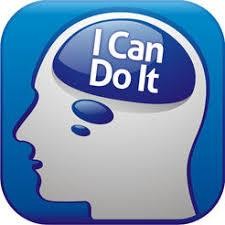 I’m an expert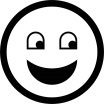 I UNDERSTAND AND I DO ITI’m readyI UNDERSTAND AND I DO ITI have to work hardI UNDERSTAND AND I DO ITI need some helpI CAN WRITE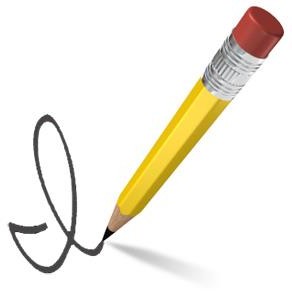 I’m an expertI CAN WRITEI’m readyI CAN WRITEI have to work hardI CAN WRITEI need some helpI CAN SPEAK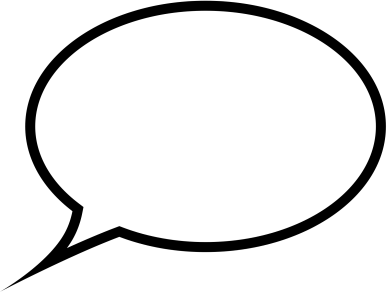 I’m an expertI CAN SPEAKI’m readyI CAN SPEAKI have to work hardI CAN SPEAKI need some helpI KNOW BRITISH CULTURE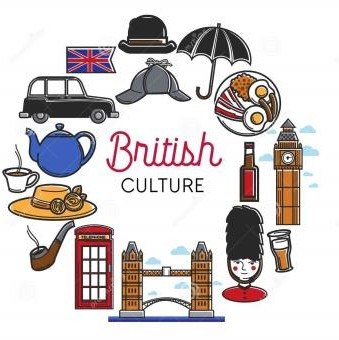 I’m an expertI KNOW BRITISH CULTUREI’m readyI KNOW BRITISH CULTUREI have to work hardI KNOW BRITISH CULTUREI need some helpI’m an expertI’m readyI have to work hardI need some helpI’m an expertI’m readyI have to work hardI need some helpI’m an expertI’m readyI have to work hardI need some helpI’m an expertI’m readyI have to work hardI need some helpI UNDERSTAND AND I DO ITI’m an expertI UNDERSTAND AND I DO ITI’m readyI UNDERSTAND AND I DO ITI have to work hardI UNDERSTAND AND I DO ITI need some helpI CAN WRITEI’m an expertI CAN WRITEI’m readyI CAN WRITEI have to work hardI CAN WRITEI need some helpI CAN SPEAKI’m an expertI CAN SPEAKI’m readyI CAN SPEAKI have to work hardI CAN SPEAKI need some helpI KNOW BRITISH CULTUREI’m an expertI KNOW BRITISH CULTUREI’m readyI KNOW BRITISH CULTUREI have to work hardI KNOW BRITISH CULTUREI need some help